Publicado en  el 23/02/2017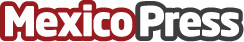 Las nuevas tecnologías podrían aumentar las náuseas y los mareosSegún un estudio realizado por ConsumerLab de Ericsson, la irrupción de los coches autónomos podría incrementar la necesidad de la oferta de medicamentos que hagan frente a estos padecimientosDatos de contacto:Nota de prensa publicada en: https://www.mexicopress.com.mx/las-nuevas-tecnologias-podrian-aumentar-las Categorías: Medicina Telecomunicaciones Automovilismo Comunicación Industria Automotriz Innovación Tecnológica http://www.mexicopress.com.mx